平成29年度 第3回ものづくり先端技術セミナー申込書京都府中小企業技術センター　基盤技術課 材料・機能評価担当 宛　FAX : 075-315-9497「ものづくり先端技術セミナー（第3回）」に下記のとおり申し込みます。平成29年　　月　  日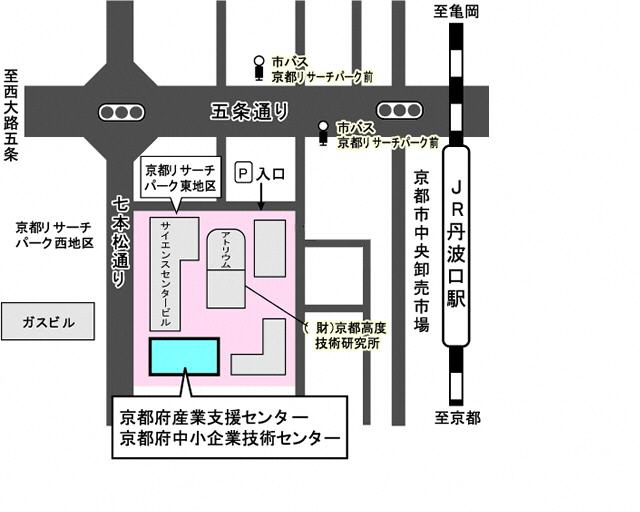 会　社   ：名　前：所在地：〒所　属   ： e-mail：電話番号   ：FAX番号：